              caroline 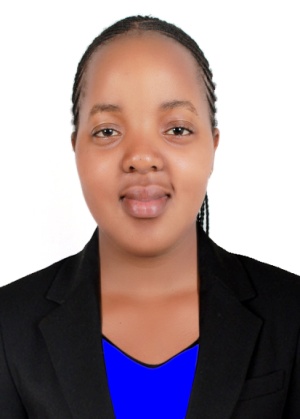                    Email:  caroline-394241@2freemail.com Seeking positions where experience and expertise can enhance organizational growth & profitsas Senior sales associate/Assist Buyer, Merchandiser Position in an Organization of ReputeA motivated and results-focused professional with 3years of a successful career in Fashion Retail Domain in Dubai.Acknowledged for unwavering commitment to providing exceptional service, lead by examples and establishes a professional work environment based on respect. ‘Potential in forging new grounds with in-depth Stores & Market Operations Management skills’ProfileProven track record in Sales & Stores Operations, Relationship Management, Brand Management and Team Management Operations across Fashion Retail industry verticals. An enthusiastic strategist with strong abilities in managing store operations with key focus on bottom line profitability; ensuring optimal utilization of resources. Keen communicator with ability to relate to people across all hierarchical levels, liaising with customers & forging strong relationships with key clients.Adept in planning and executing innovative market strategies to enhance business and to improve product awareness. Management style characterized by a focus on discipline, prioritization, and keeping focus on mission critical objectives of securing key clients and increasing product visibility.Strong team leader builder and facilitator, fostering an atmosphere that motivates highly talented professionals to balance high-level skills with maximum productivity.EducationDiploma in Sales and Marketing Mombasa polytechnic University,  (2015)  Kenya Certificate of Secondary Education  (2014) Kenya Certificate of Primary Education (KCPE)   (2010)              Professional ExperienceSenior Sales Associate - DUBAI MALLCompany Profile: A fashion value added footwear retailer, for the last 20 years in UAE and Middle East.                  Select Highlights:Meeting  set targets weekly, monthly, quarterly and yearly.Providing highest and professional standards of customer service by demonstrating excellent knowledge of products and services.Oversee entire aspects of department  management including merchandising, window display, Inventory, staff, and customer Service.Confirm all the new arrivals with documents and make certain they are displayed in appropriated time.Filling and sending of store reports to relevant authority.Handling of customer complaints and repairs in line with company's policy.Carrying out department and store briefings and training.Ensuring adequate stocks are maintained on the shelves, proper rotation of stocks and accurate stock ordering to maximize sales.Controlling the inventory procedures in the store to ensure there’s absolutely no stock loss  and also reducing the store damages.Ensure back store is neatly arranged for easy retrieval of stocks and quick service to customers.Ensure proper arrangements are done during sale and promotion interlude.Organizing the team in the department in terms of scheduling and distributing targets. Professional Development Trainings:Art of  Selling  luxury goods and store etiquette.Attended a Trade Fair on prestigious and fashion brands . Seminar on Leadership and Personal Development program. Other Credentials:Won the Third Prize at a fashion competition for Jones Creator Award, in Nairobi, which was telecast live on Fashion TelevisionChosen for a fashion reality television show, In style Fashion House in Kenya.Organized the annual college festival ‘pals’Actively involved with C.R.Y (Child Relief and You). Successfully managed a literacy campaign for children living in the slumsReferences: Available up on Request